Рекомендации на дом.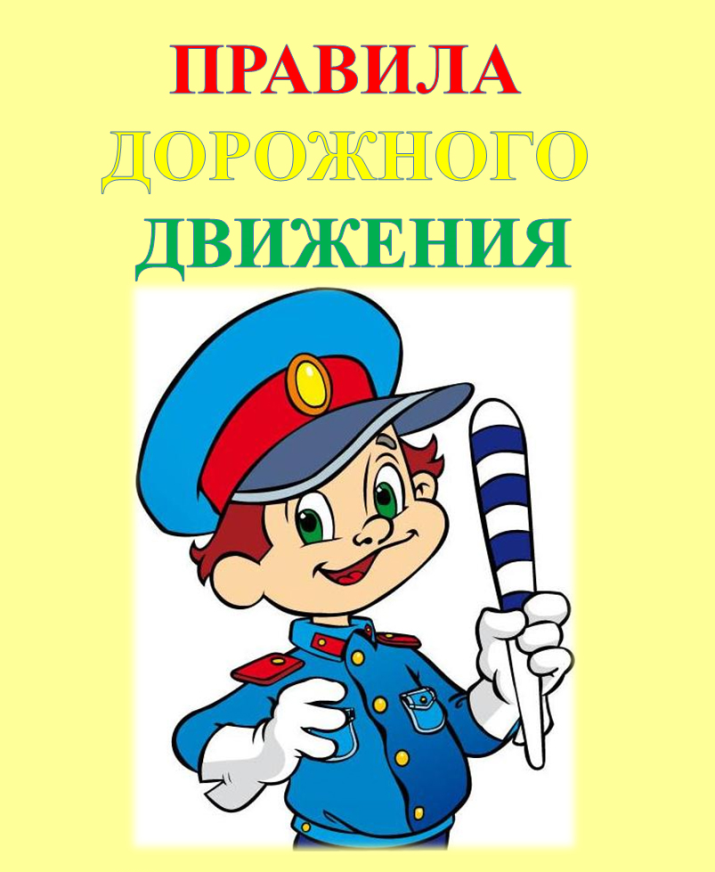 
1. Понаблюдайте с ребёнком на улице за движением различного транспорта; проведите беседу о правилах уличного движения, покажите во время прогулки светофор, обратив внимание на его свет и уточнив, когда можно переходить улицу, а когда – нет; повторить с ребёнком правила поведения на улице.Люди могут ходить только по тротуарам. Играть и бегать на тротуарах нельзя. Улицу можно переходить только по переходу, на зелёный свет светофора, держа взрослого за руку. В транспорте нельзя шуметь и толкаться, пожилым людям нужно уступать место.
2. Пальчиковая гимнастика Дорожных правил очень много:                                                              Раз — внимание дорога!                       загибаем все пальцы, начиная Два — сигналы светофора.                   с большого на обеих руках       Три — смотри, дорожный знак,           одновременно.                        А четыре — переход.                                                                        Правила все надо знать                         разжимаем и сжимаем пальцы И всегда их выполнять.                        на обеих руках одновременно.3. Сосчитай до пяти.Один пешеход, два пешехода, три пешехода, четыре пешехода, пять пешеходов. (перекрѐсток, велосипед, светофор).4. Один - много. Поезд - много поездов, водитель - много водителей, автомобиль – много автомобилей, улица – много улиц, город - много городов.5.Закончи предложение. Переходя улицу нужно сначала посмотреть ...(налево), затем ...(направо). Пешеходный переход может быть ...(регулируемым и нерегулируемым, наземным и подземным). Улицу можно переходить только на ...(зелѐный сигнал светофора). Тротуар - это дорога для ...(пешеходов). Проезжая часть - это дорога для ...(транспорта).6. Подбери признак/действие. Машина (какая?) - ...(грузовая, пожарная и т.д.)                           Светофор (что делает?) - ...(показывает, светит, запрещает и т.д.) 7. «Назови ласково» Светофор – светофорчик (пешеход, дорога, улица, тротуар, дом).                                  8. Прохлопай слова:Транс-порт, све-то-фор, жезл, пе-ре-ход, до-ро-га, ма-ши-на.9. Найди две одинаковые машины. Раскрась их.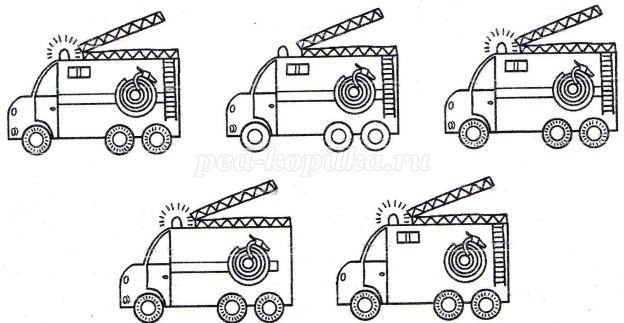 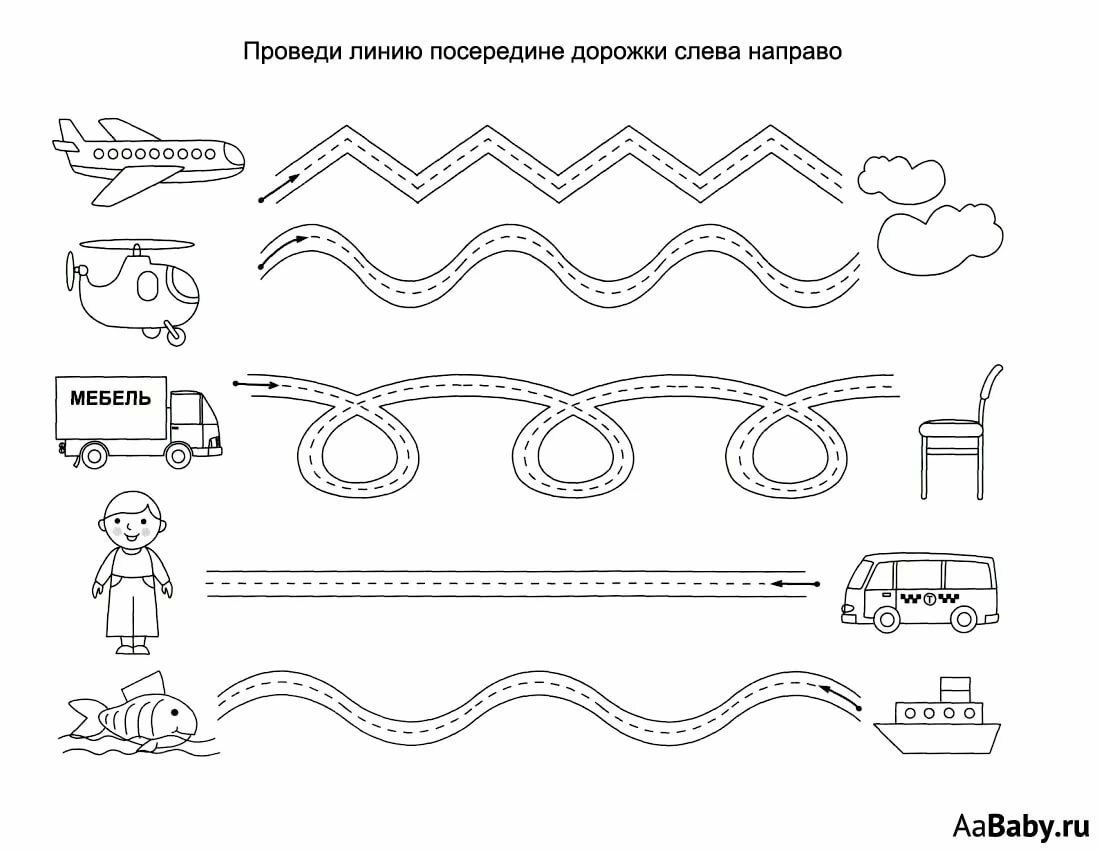 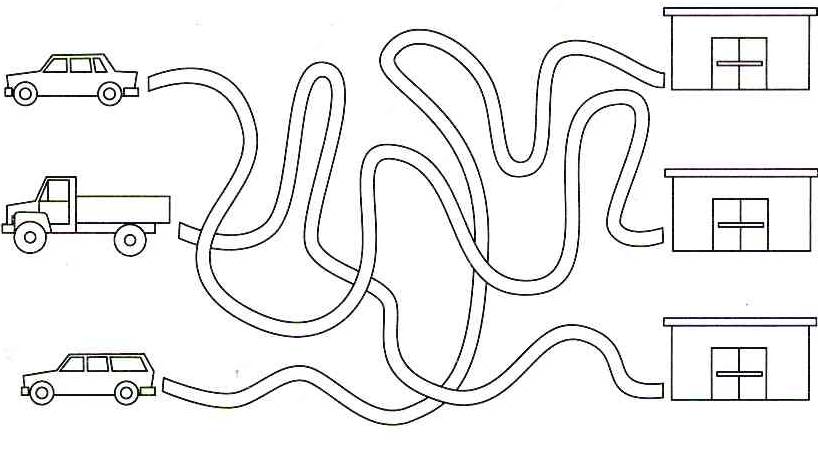 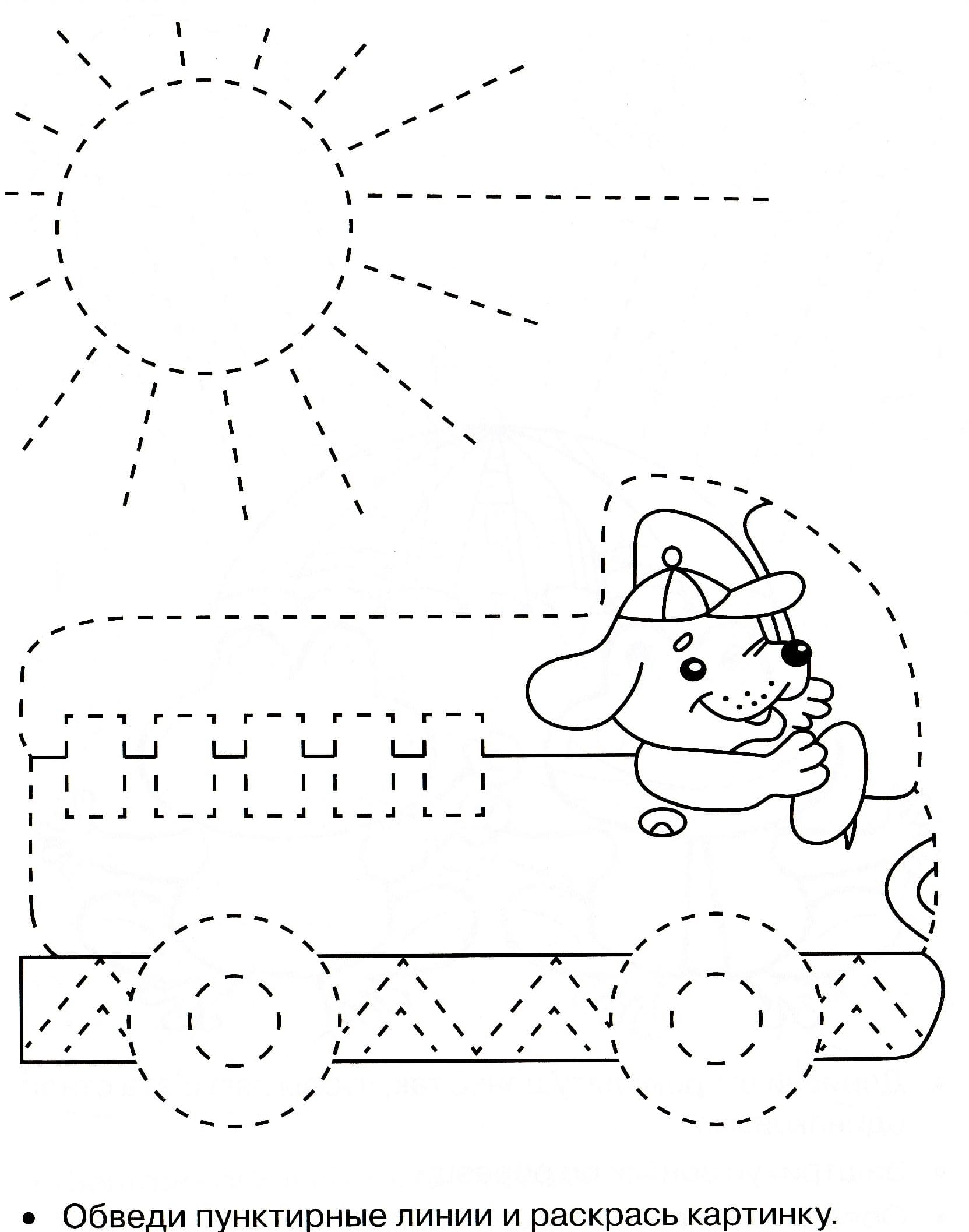 